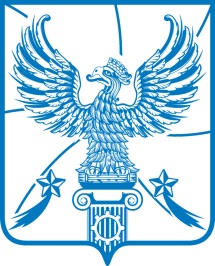 АДМИНИСТРАЦИЯМУНИЦИПАЛЬНОГО ОБРАЗОВАНИЯГОРОДСКОЙ ОКРУГ ЛЮБЕРЦЫ
МОСКОВСКОЙ ОБЛАСТИПОСТАНОВЛЕНИЕ22.12.2022г.                                                                                               № 5283 - ПАг. ЛюберцыО приостановке производства земляных работ на территории городского округа Люберцы Московской области в период подготовки и проведения праздничных мероприятий, посвященных празднованию Нового года                              и Рождества Христова в 2022-2023 годуВ соответствии с Федеральным законом от 06.10.2003 № 131-ФЗ «Об общих принципах организации местного самоуправления в Российской Федерации», Уставом городского округа Люберцы Московской области, Административным регламентом по предоставлению муниципальной услуги «Выдача ордера на право производства земляных работ на территории городского округа Люберцы Московской области», утвержденным Постановлением администрации городского округа Люберцы Московской области от 27.07.2021г. № 2535-ПА, Распоряжением Главы муниципального образования городской округ Люберцы Московской области от 07.11.2022 № 10-РГ «О наделении полномочиями Первого заместителя Главы администрации городского округа Люберцы», постановляю:1.   Приостановить производство земляных работ на территории городского округа Люберцы Московской области, кроме аварийных, в выходные и праздничные дни в период подготовки и проведения праздничных мероприятий, посвященных празднованию Нового года и Рождества Христова с 31.12.2022 по 08.01.2023 включительно.2. Заместителям Главы администрации городского округа Люберцы, руководителям отраслевых (функциональных) органов администрации городского округа Люберцы довести настоящее Постановление до сведения всех заинтересованных лиц (руководителей предприятий, организаций и учреждений независимо от форм собственности, индивидуальных предпринимателей).3. Управлению градостроительного регулирования (Петрунина М.А.)                           при выдаче ордеров на производство земляных работ обеспечить внесение в ордера записей о приостановке производства земляных работ в случаях, указанных в пункте 1 настоящего Постановления.4.    Опубликовать настоящее Постановление в средствах массовой информации и разместить на официальном сайте администрации в сети «Интернет».5. Контроль за исполнением настоящего Постановления возложить                             на заместителя Главы администрации Малышева Э.В.Первый заместитель  Главы администрации                                                                             И.В. Мотовилов  